ИЗВЕЩЕНИЕ № ____________о проведении закупки у единственногопоставщика (подрядчика, исполнителя)                           для субъектов малого и среднего предпринимательства             Способ закупки: Закупка у единственного поставщика (подрядчика, исполнителя) на основании пункта 392 Положения о закупках товаров, работ и услуг для нужд федерального автономного учреждения Министерства обороны Российской Федерации «Центральный спортивный клуб Армии» и его филиалов.Заказчик – ФАУ МО РФ ЦСКА;      Место нахождения – 125167, Москва г, Ленинградский проспект, дом 39, стр. 29;	Почтовый адрес – 125167, Москва г, Ленинградский проспект, дом 39, стр. 29;	Контактное лицо – Черноситова Олеся Олеговна;		Номер контактного телефона – 8-495-613-45-45;	Адрес электронной почты – cska.zakupki@cska.ru.Предмет Договора с указанием количества поставляемого товара, объема выполняемых работ, оказываемых услуг:Предмет Договора: оказание услуг по техническому обслуживанию, поддержке и сопровождению информационных систем, программных средств и программных продуктов;Количество поставляемого товара, объем выполняемых работ, оказываемых услуг – 1170 часов;Место поставки товара, выполнения работ, оказания услуг: г. Москва, Ленинградский проспект, дом 39, стр. 29.Сведения о начальной (максимальной) цене договора (цене лота): 3 966 300,00 руб.«___» _______________ 2021 года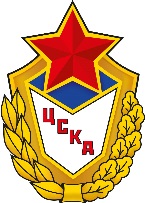 Федеральное автономное учреждениеМинистерства обороны Российской Федерации«Центральный спортивный клуб Армии»125167, Москва г, Ленинградский проспект, дом 39, стр. 29, Тел/факс: +7 (495) 613 45 45, e-mail: cska.zakupki@cska.ruНачальник ФАУ МО РФ ЦСКАполковник                    А.В. Громов